Bydgoszcz, 18 luty 2021 r.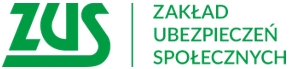 Informacja prasowaZUS uruchomił e – wizyty także w języku migowym PJMOd 16 lutego osoby głuche i niedosłyszące mogą porozmawiać z ekspertem ZUS przez internet także 
w języku migowym. Szacuje się, że liczba Głuchych osób w Polsce sięga około 500 tys., a 900 tys. Polaków ma poważny uszczerbek słuchu. Bariera komunikacyjna często uniemożliwia im samodzielne załatwienie spraw. To właśnie z myślą o tych osobach ZUS uruchomił e-wizyty w języku migowym PJM.Od października ubiegłego roku klienci Zakładu Ubezpieczeń Społecznych mogą umawiać się na e-wizytę 
w ZUS. Codziennie taką formę kontaktu wybiera kilkaset osób. Podczas e-wizyty, czyli wideorozmowy 
z pracownikiem ZUS klienci mogą załatwiać swoje sprawy w ZUS bez konieczności wychodzenia z domu. Wystarczy połączenie internetowe i urządzenie z kamerą i mikrofonem np. telefon, komputer, tablet. 
Klienci mogą w ten sposób pozyskać informacje dotyczące emerytur i rent, zasiłków, kwestii związanych 
z prowadzeniem firmy, czy potwierdzeniem profilu PUE. Uzyskają również informacje w zakresie świadczeń międzynarodowych. Teraz osoby głuche i niedosłyszące mogą także umawiać się na konsultacje w języku migowym PJM w sprawie zasiłków oraz emerytur i rent  – informuje Krystyna Michałek, rzecznik regionalny ZUS województwa kujawsko-pomorskiego. Aby zarezerwować e-wizytę należy na stronie www.zus.pl/e-wizyta wybrać „umów się na e-wizytę”, 
a następnie w prawym górnym rogu wybrać „umów e-wizytę w języku migowym (PJM)”. W kolejnym kroku należy wskazać temat wideorozmowy oraz zaznaczyć jej termin.Warto dodać, że e-wizytę mogą również zarezerwować osoby niewidzące i niedowidzące. Na stronie e-wizyt zastosowaliśmy kolory i kontrast zgodne ze standardami dostępności WCAG 2.0.Krystyna MichałekRzecznik Regionalny ZUSWojewództwa Kujawsko-Pomorskiego